Supplementary figure S1Map of the study area showing the location of the study islands Aldra, Gjerøy, Hestmannøy and Indre Kvarøy. Locations of the closest weather stations (Myken and Solvær) are also marked in black. 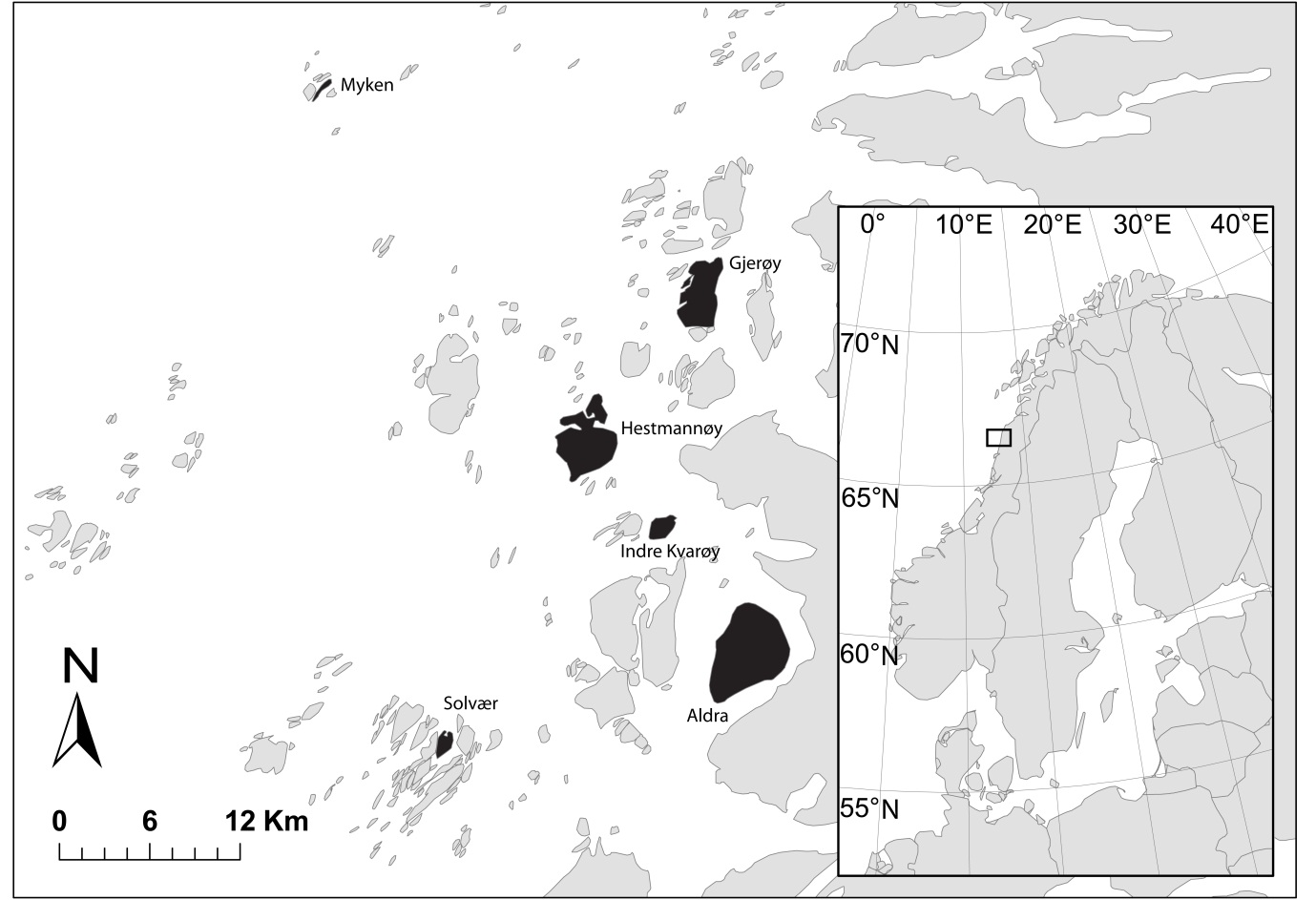 